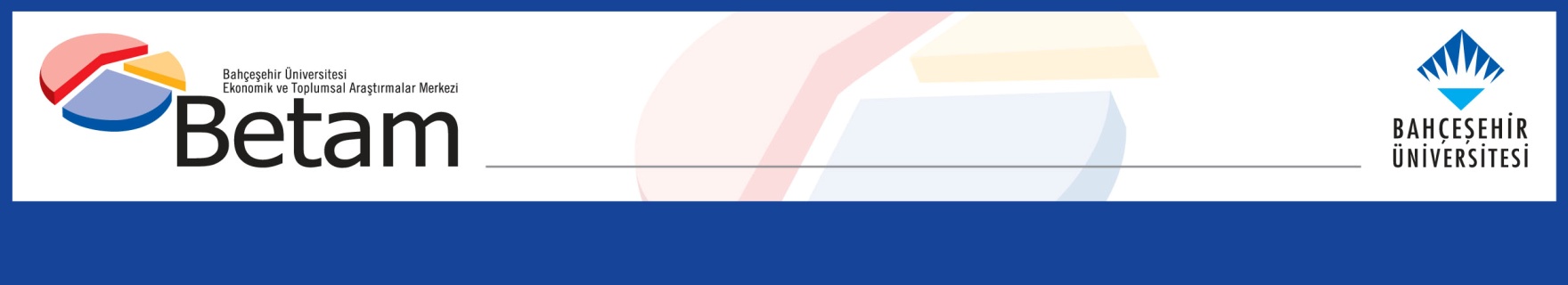 UNEMPLOYMENT RISES FOLLOWING A REMARKABLE INCREASE IN LABOR FORCE Seyfettin Gürsel*, Gokce Uysal  and Yazgı Genç***Executive SummarySeasonally adjusted labor market data shows that, in the period of February 2019, non-agricultural unemployment rate increased by 0.3 percentage points and reached 15.8 percent. In this period, losses in non-agricultural employment stopped and employment increased. However, the non-agricultural labor force which had decreased in the last three periods, increased as well. As such, the number of unemployed reached 4.3 million. In manufacturing, employment losses were limited to 4 thousand, losses continued in construction, and employment increased in services. Parallel to the acceleration in female labor force participation, the gender gap in non-agricultural unemployment widened. Number of unemployed reaches 4 million 307 thousandAccording to seasonally adjusted labor market data, in the period of February 2019 compared to January 2019, the non-agricultural labor force increased by 204 thousand to 27 million 259 thousand, and the number of employed in non-agricultural sectors increased by 91 thousand to 22 million 952 thousand. Thereby, the number of unemployed in non-agricultural sectors increased by 113 thousand and reached 4 million 307 thousand and thus the non-agricultural unemployment rate rose to 15.8 percent (Figure 1, Table 1). Note that February 2019 is the average of January, February and March; thus, it represents to the first quarter of 2019. In the period of February 2019, the employment losses stopped and the decreasing labor force started to increase again. The substantial increase in labor force is behind the increase in unemployment.Figure 1. Seasonally adjusted non-agricultural labor force, employment, and unemployment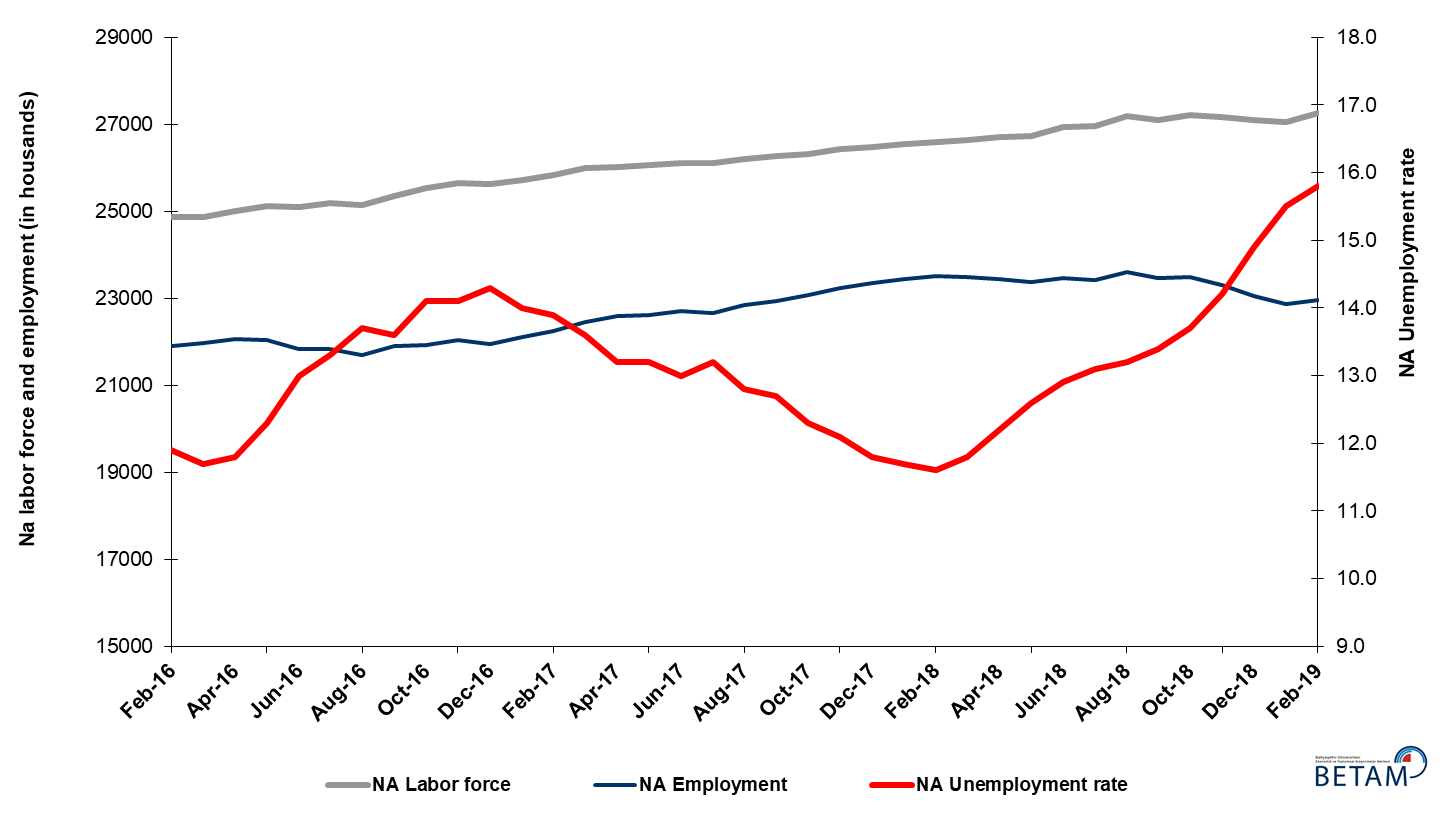 Source: Turkstat, BetamUnemployment rate is expected to be a constant in March 2019Betam's forecasting model had predicted that the seasonally adjusted non-agricultural unemployment rate would increase by 0.2 percentage points to reach 15.7 percent in February 2019. In fact, non-agricultural unemployment increased by 0.3 percentage points and reached 15.8 percent. Betam’s forecasting model predicts that the seasonally adjusted non-agricultural unemployment rate will stay constant at 15.8 percent in the period of March 2019. Forecasting model details are available on Betam's website. Kariyer.net application per vacancy series used in the Betam forecasting model is depicted in Figure 3. Kariyer.net series is only one of the inputs of Betam forecast model. Indeed, several variables such as employment agency (İŞKUR) data, reel sector confidence index, capacity utilization rate are used in forecasting.Figure 2 Seasonally adjusted non-agricultural unemployment rate and application per vacancy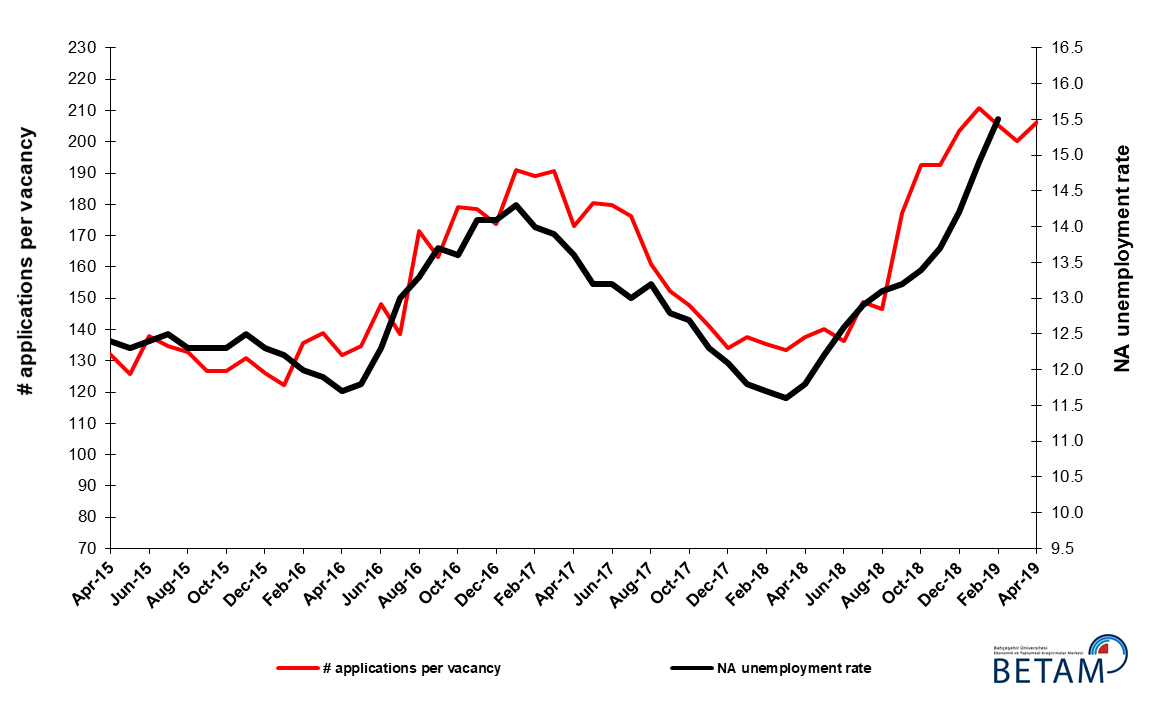 Source: Kariyer.net, Turkstat, BetamSubstantial employment increase in servicesAccording to seasonally adjusted sectoral labor market data, employment decreased significantly in the period of February 2019 compared to January 2019 in all sectors except services (Figure 3, Table 2). While employment in construction decreased by 14 thousand, employment losses in agriculture and industry amounted to 23 thousand, and 4 thousand, respectively. On the other hand the employment in services increased by 108 thousand. The employment losses in manufacturing observed in last three periods (from November 2018 to January 2019) slowed down in February 2019 (Table 2). Employment in construction has been continuously decreasing for a year (since the period of February 2018). Total employment loss has reached 551 thousand. In the service sector, employment had increased by 108 thousand following losses in recent periods. Figure 3: Employment by sectors (in thousand)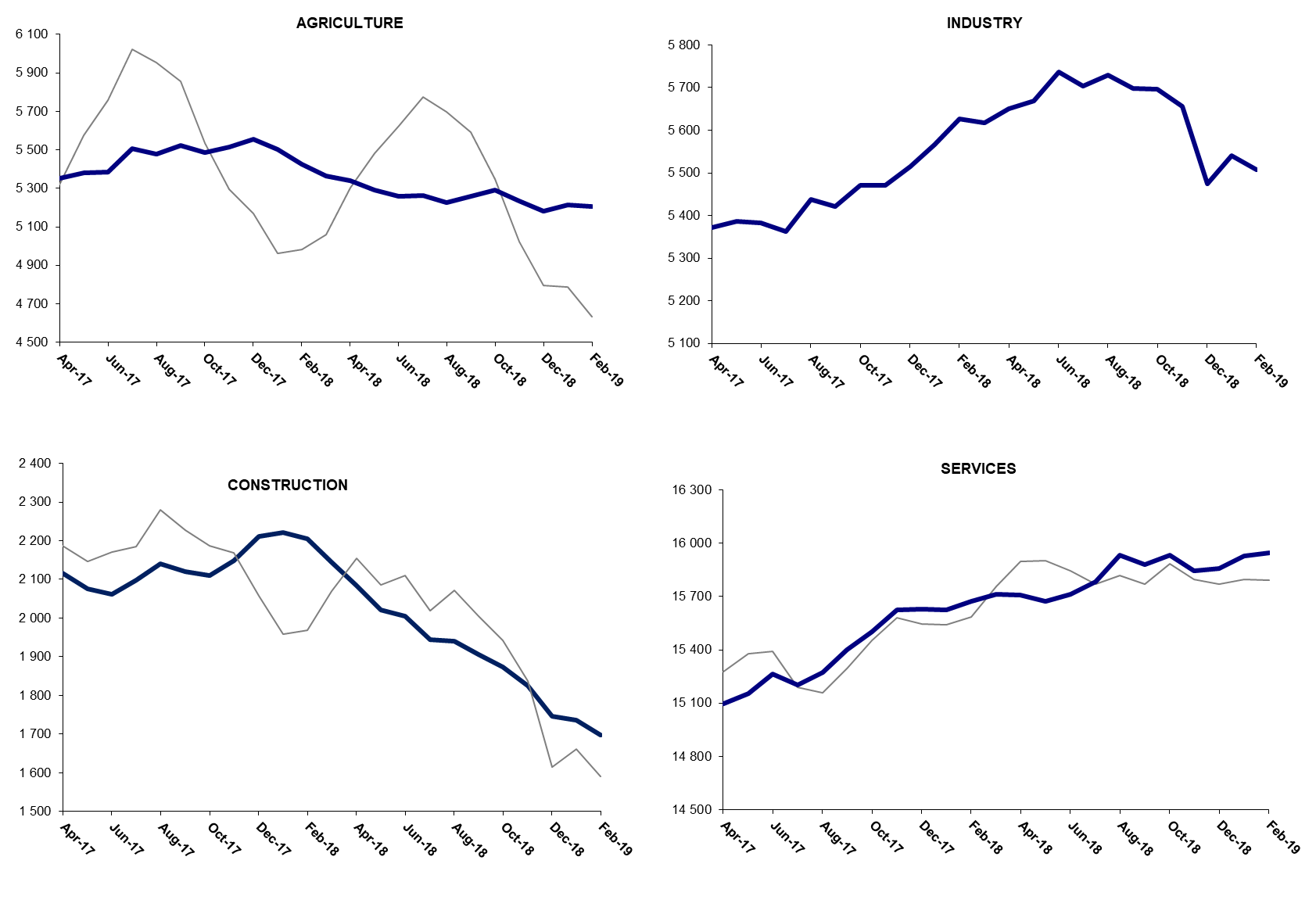 Source: TURKSTAT, BetamThe number of non-agricultural employed within a year decreasedFrom February 2018 to February 2019 non-agricultural labor force increased by 784 thousand (3 percent) and non-agricultural employment decreased by 514 thousand (-2.2 percent) (Figure 4). Year on year increase in labor force continues its usual trend. On the other hand, non-agricultural employment decreased within the past year. Thus, non-agricultural unemployed increased by 1 million 298 thousand and reached 4 million 610 thousand. Figure 4 Year-on-year changes in non-agricultural labor force, employment, and unemployment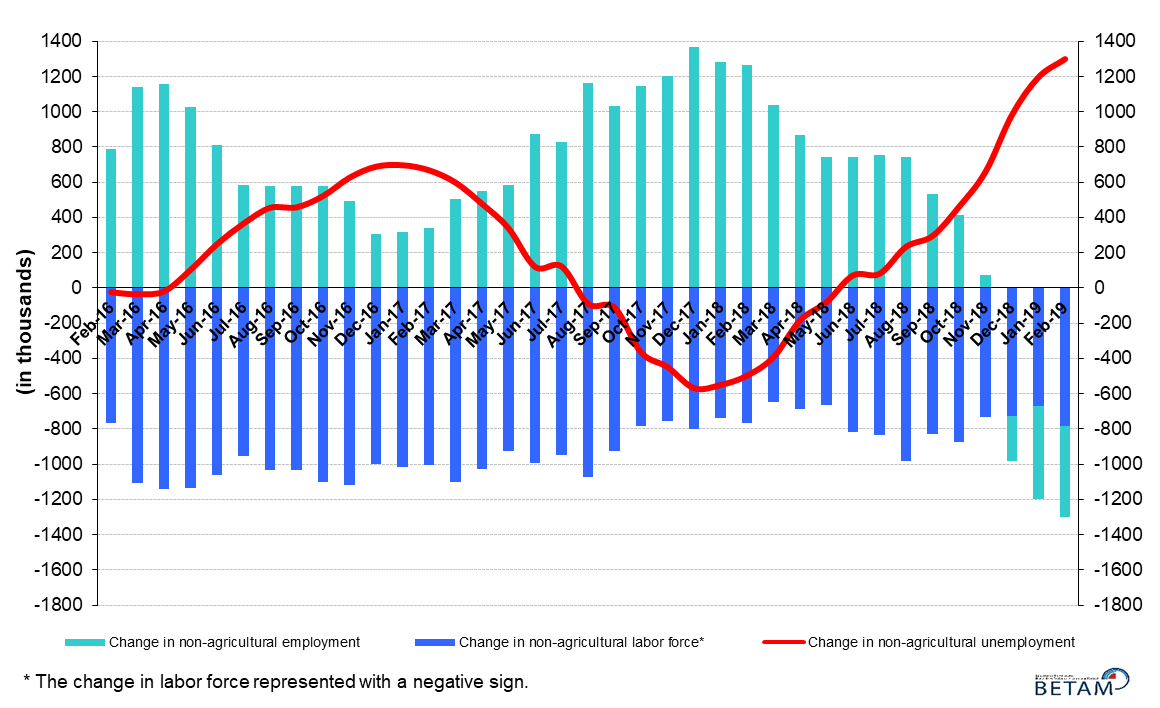 Source: Turkstat, BetamNon-agricultural unemployment rate for females exceeded 20 percent Figure 5 shows seasonally adjusted non-agricultural unemployment rate for males (green) and for females (purple). In the period of February 2019, the non-agricultural female unemployment rate increased by 0.8 percentage points and reached 20.8 percent while the non-agricultural male unemployment rate increased by 0.2 percentage points to 14.1 percent. Male employment decreased by 8 thousand in February 2019 compared to January 2019 (Table 3). On the other hand, the increase in female non-agricultural employment was limited to one thousand. Female labor force increased by 78 thousand and male labor force increased by 36 thousand. The gender gap in non-agricultural unemployment rates increased from 6.2 to 6.7 percentage points in the period of February.Figure 5: Seasonally adjusted non-agricultural unemployment rate by gender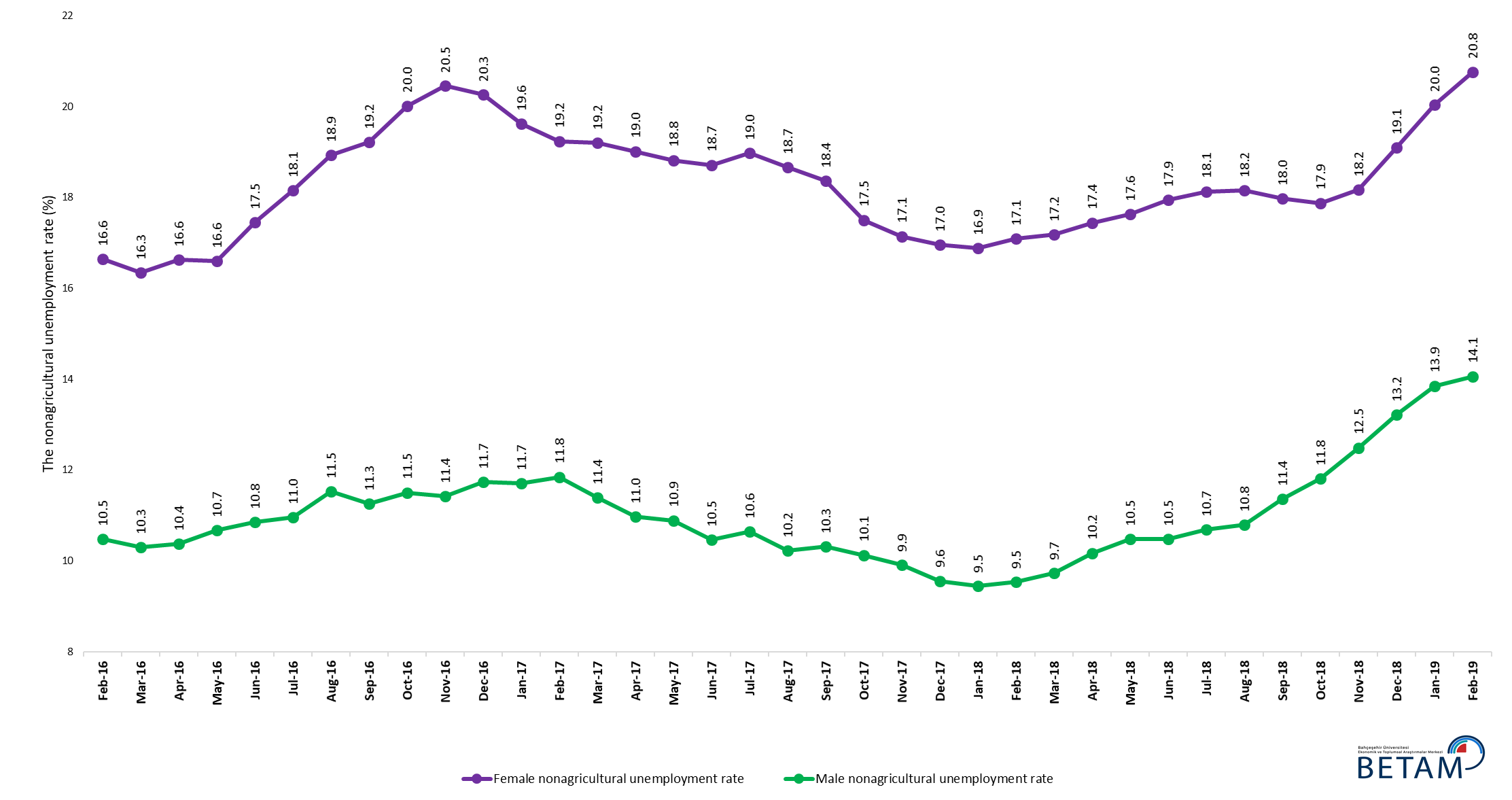 Source: Turkstat, BetamTable 1 Seasonally adjusted non-agricultural labor market indicators (in thousands) *Source: Turkstat, BetamTable 2 Seasonally adjusted employment by sectors (in thousands) *Source: Turkstat, BetamTable 3: Seasonally adjusted non-agricultural labor force by gender (thousands) Source: Turkstat, BetamLabor forceEmploymentUnemploymentUnemployment rateMonthly changesMonthly changesMonthly changesFebruary-162485621898295811.9%Labor forceEmploymentUnemploymentMarch-162487121961291011.7%1563-48April-162501022059295111.8%1399841May-162512122031309012.3%111-28139June-162510121838326313.0%-20-193173July-162518021831334913.3%79-786August-162514821703344513.7%-32-12896September-162535121903344813.6%2022002October-162552921929360014.1%17826152November-162564722031361614.1%11910217December-162562121957366414.3%-26-7448January-172571422114360014.0%93157-64February-172582622236359013.9%112122-10March-172598722453353413.6%161217-56April-172602322588343513.2%36135-99May-172605822618344013.2%35305June-172610122708339313.0%4490-46July-172610922663344613.2%8-4553August-172620022846335412.8%90183-93September-172627122935333612.7%7289-17October-172631023074323612.3%39139-100November-172643023232319812.1%120158-38December-172646523342312311.8%35110-75January-182654223437310511.7%7895-17February-182660223516308611.6%5979-20March-182662623484314211.8%24-3256April-182670623448325812.2%80-36116May-182673523366336912.6%28-82110June-182692823454347412.9%19388105July-182696123429353213.1%33-2558August-182718823599358913.2%22717057September-182710523473363213.4%-83-12643October-182721723488372913.7%1121597November-182716423307385714.2%-52-181129December-182709923061403814.9%-66-246180January-192705422861419315.5%-44-200156February-192725922952430715.8%20491113AgricultureManufacturingConstructionServiceMonthly changesMonthly changesMonthly changesMonthly changesFebruary-1653305276199614621AgricultureManufacturingConstructionServiceMarch-165389529520191464359192322April-1653705381203114644-1986121May-1653285386205414589-42523-55June-1651855330195214556-143-56-102-33July-165214525419541462429-76268August-165280522419181456466-30-36-60September-1653355260202814619553611055October-1652685282199414659-6722-3440November-16527953161997147261134367December-165313526519711473134-51-265January-17543952741970148521269-1121February-175479525120221495640-2352104March-1753875346208815013-92956657April-1753515372211715095-36262982May-17538053862075151542914-4259June-17538353832061152633-3-14109July-1755075363209715204124-2036-59August-1754765437214115273-31744469September-175523542121201540047-16-21127October-1754865470211015503-3749-10103November-175513547021491562427039121December-17555755142211156314444627January-1855015567222115623-565310-8February-1854245627220515672-7760-1649March-1853655618214515711-59-9-6039April-1853415650208315710-2432-62-1May-1852915669202115673-5019-62-37June-1852595737200415713-3268-1740July-18526357031944157854-34-6072August-1852265730194115934-3727-3149September-185257569819051587931-32-36-55October-185291569618731593134-2-3252November-1852365656182415843-55-40-49-88December-1851825474174715859-54-182-7716January-19521355401737159283166-1069February-1952065507169815948-8-33-3920Female Labor ForceFemale EmploymentFemale UnemployedMale Labor ForceMale EmploymentMale UnemployedChange in female labor forceChange in female employmentChange in male labor forceChange in male employment February-1670395868117117766159051861March-167060590611541780915974183520384369April-167146595711881784615995185186513621May-16717959881191179161600419123330709June-1672625995126717825158911934837-91-112July-167277595613211790915947196215-398355August-167316593213851794515876206940-2437-70September-1673835965141818016159882028673371112October-167435594714881808716006208152-187118November-167467594015271815416080207432-76774December-1674535943151018185160512133-14430-29January-1774495988146118269161312138-3458479February-1775056061144418286161202166557318-11March-17761561531462183331624520881109247125April-1776036158144618370163542016-12537109May-177655621514401838916387200252571933June-1776706235143618414164871928152025100July-177687622914591844016477196317-626-10August-1777226281144118486165941891355245117September-17777363461427185131660319105165279October-177785642213631852916653187612771650November-177835649213431857016730184050704076December-1778836546133718612168321780485442103January-187922658513371862616865176139391433February-18794865891359186531687517782642710March-18795065841366186821686318202-529-12April-1879886595139318715168111904381132-52May-1880256611141418739167741964371624-36June-188074662514491878516816196949144642July-188093662614671881016799201119125-17August-1882016713148918854168182036108874519September-1881726703146918864167212143-29-910-97October-1882656788147818891166602231938426-61November-1882506752149918904165422361-15-3613-118December-188336674415911891816418250085-714-125January-198365668916761893516311262329-5517-106February-198443669017531897116303266778136-8